Podaljšano do: 13.02.2026Kumulus®S 1 kg 35620136W0                                       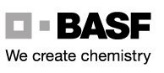 Podaljšano do: 13.02.2026Kumulus®S 1 kg 35620136W0                                       Podaljšano do: 13.02.2026Kumulus®S 1 kg 35620136W0                                       Podaljšano do: 13.02.2026Kumulus®S 1 kg 35620136W0                                       Podaljšano do: 13.02.2026Kumulus®S 1 kg 35620136W0                                       Podaljšano do: 13.02.2026Kumulus®S 1 kg 35620136W0                                       Podaljšano do: 13.02.2026Kumulus®S 1 kg 35620136W0                                       Podaljšano do: 13.02.2026Kumulus®S 1 kg 35620136W0                                       Podaljšano do: 13.02.2026Kumulus®S 1 kg 35620136W0                                       Podaljšano do: 13.02.2026Kumulus®S 1 kg 35620136W0                                       Podaljšano do: 13.02.2026Kumulus®S 1 kg 35620136W0                                       Podaljšano do: 13.02.2026Kumulus®S 1 kg 35620136W0                                       Podaljšano do: 13.02.2026Kumulus®S 1 kg 35620136W0                                       Podaljšano do: 13.02.2026Kumulus®S 1 kg 35620136W0                                       Podaljšano do: 13.02.2026Kumulus®S 1 kg 35620136W0                                       Podaljšano do: 13.02.2026Kumulus®S 1 kg 35620136W0                                       Podaljšano do: 13.02.2026Kumulus®S 1 kg 35620136W0                                       Podaljšano do: 13.02.2026Kumulus®S 1 kg 35620136W0                                       Podaljšano do: 13.02.2026Kumulus®S 1 kg 35620136W0                                       Podaljšano do: 13.02.2026Kumulus®S 1 kg 35620136W0                                       Podaljšano do: 13.02.2026Kumulus®S 1 kg 35620136W0                                       Podaljšano do: 13.02.2026Kumulus®S 1 kg 35620136W0                                       Podaljšano do: 13.02.2026Kumulus®S 1 kg 35620136W0                                       Podaljšano do: 13.02.2026Kumulus®S 1 kg 35620136W0                                       Podaljšano do: 13.02.2026Kumulus®S 1 kg 35620136W0                                       Podaljšano do: 13.02.2026Kumulus®S 1 kg 35620136W0                                       Podaljšano do: 13.02.2026Kumulus®S 1 kg 35620136W0                                       Podaljšano do: 13.02.2026Kumulus®S 1 kg 35620136W0                                       Podaljšano do: 13.02.2026Kumulus®S 1 kg 35620136W0                                       Podaljšano do: 13.02.2026Kumulus®S 1 kg 35620136W0                                       Podaljšano do: 13.02.2026Kumulus®S 1 kg 35620136W0                                       Podaljšano do: 13.02.2026Kumulus®S 1 kg 35620136W0                                       Podaljšano do: 13.02.2026Kumulus®S 1 kg 35620136W0                                       